УПРАВЛЕНИЕ КУЛЬТУРЫ И ТУРИЗМА АДМИНИСТРАЦИИ СЕВЕРОДВИНСКАМуниципальное бюджетное учреждение дополнительного образования
        «Детская музыкальная школа №3» г. СеверодвинскаДополнительные общеразвивающие программы 
«Музыкальный калейдоскоп», «Музыкальная радуга»«Инструмент» (гитара шестиструнная)(самоокупаемое отделение)Срок обучения: 1 годСеверодвинск - 2023РАЗРАБОТЧИК:Коковина Любовь Юрьевна, преподаватель высшей квалификационной категории 
(гитара) МБУ ДО «ДМШ №3» г. СеверодвинскаПояснительная записка
Программа «Инструмент» (гитара шестиструнная) имеет общеразвивающую направленность и разработана с целью музыкально – эстетического развития детей от 6 до 12 лет, а также создания условий для развития их творческого потенциала, необходимого для дальнейшего музыкального образования.  Реализация данной программы поможет обрести ученикам те базовые знания и навыки, которые позволят им в дальнейшем успешно развиваться. Цель программы: Приобщить ученика к музыке и музыкальному исполнительству, сформировать у него эстетическую потребность в этом виде искусства.Её задачи:Положить начало развитию музыкальных способностей детей: чувства ритма, музыкального слуха и памяти и др.Заинтересовать и увлечь ученика процессом овладения инструментом; заложить основы, необходимые в дальнейшем для его активного исполнительского и творческого ростаС первых шагов заботиться о единстве музыкального и технического развития начинающего музыканта - гитаристаПривлекать детей к последующей активной творческой, исполнительской деятельности, участию в музыкальных коллективах.Форма урока в рамках данной программы – индивидуальное занятие преподавателя с учеником. Его продолжительность – 0,5 часа в неделю 
по программе «Музыкальный калейдоскоп» или 1 час в неделю по программе «Музыкальная радуга».Основными предпосылками для успешного развития ученика является воспитание у него свободной и естественной посадки, правильной постановки рук, организация и освоение целесообразных игровых движений, обусловленных художественно-техническими задачами. Все это должно быть предметом самого пристального внимания и упорной, настойчивой работы педагога и учащегося. Постоянное внимание следует уделять качеству звукоизвлечения - важнейшему для исполнителя - гитариста средству музыкальной выразительности, а также развивать у ученика навыки грамотного использования осмысленной аппликатуры.Большое значение для музыкального развития имеет исполнение учеником произведений в ансамбле с педагогом. Это обогащает слуховые, музыкальные представления учащегося, помогает укреплению и совершенствованию присущего ему чувства ритма, заставляет добиваться согласованного ансамблевого звучания.В настоящее время необходимость внедрения музыкального образования в жизнь каждого человека снова и снова подтверждается, как практически, так и научно. Несомненно, чем раньше ребёнок приобщится к волшебному миру музыки, миру гармонии звуков, тем больше уверенности в том, что в будущем он станет строить более совершенную и гармоничную жизнь. Поэтому данная программа нацелена как раз на то, чтобы, осваивая целый комплекс начальных теоретических  и исполнительских навыков, дети, вне зависимости от степени их одарённости, стали развиваться как музыканты, испытывать стойкий интерес к музыкальному Искусству, потребность общения с музыкой, музыкальными произведениями.Начальный этап обучения в системе музыкального образования является очень важным, а иногда решающим. От того насколько правильно были заложены первоначальные основы, зависит активность участия в будущей музыкальной жизни воспитанников школы – будет ли это профессиональное музыкальное учебное заведение или же простое домашнее музицирование. Поэтому, программа призвана положить начало эффективному воспитанию как музыкантов - любителей, так и профессионалов.Заложенные на первых уроках основы музыкальных знаний и навыки игры на инструменте во многом определяют успехи дальнейшего музыкального развития и образования учащихся.Данная программа позволяет преподавателю применять индивидуальный подход в обучении, учитывая возможности и способности учащихся.Ожидаемые результаты и способы их проверки:В конце года учащиеся сдают контрольное прослушивание (в рамках переводного экзамена в 1 класс). На нём они должны исполнить 
2 разнохарактерных произведения, одно из которых - в подвижном темпе, демонстрирующее уровень технической подготовки, другое – с ярко выраженной мелодической линией, позволяющей определить степень интонационной чуткости ученика, его умения «вести» мелодию, «выстраивать» музыкальные предложения.Критерии оценки выступления учащегося:Стабильность и качество исполнения;Соответствие темпа характеру произведения;Интонационная чуткость, движение по фразе;Эмоциональная отзывчивость.Учебно – тематический планСодержание учебно – тематического планаМетодическое обеспечение учебного процессаВ начале обучения обучающийся должен получить от преподавателя ясное представление о гитаре как сольном и ансамблевом инструменте. Необходимо также познакомить ученика с важнейшими сведениями из истории возникновения и развития гитары, рассказать ему о лучших исполнителях на классической гитаре. Преподаватель должен дать обучающемуся точное представление о назначении частей инструмента, раскрыть его звуковые и технические возможности.ПосадкаПосадка играющего на музыкальном инструменте является организующим исполнительским началом. Качество исполнения во многом зависит от собранности, подтянутости, органичной слитности исполнителя с инструментом.При игре гитарист должен сидеть на передней половине устойчивого жёсткого стула без поручней, высота которого пропорциональна его росту. Левая нога стоит на подставке, бедро образует с плоскостью пола небольшой острый угол, колено находится на воображаемой линии между левым плечом и ступнёй. Гитара кладётся выемкой обечайки на левое бедро, грудь слегка касается нижней деки, корпус гитариста подаётся несколько вперёд. Нос исполнителя и самая высокая точка корпуса гитары находятся на одной вертикальной линии, головка грифа располагается на уровне нижней части головы гитариста, плечи сохраняют естественное положение.Постановка правой рукиПостановка правой руки – один из важнейших компонентов формирования качества звучания. Это та основа, на которой строятся все движения пальцев.Правая рука отодвигается от туловища, чтобы позволить предплечью расположиться на большом овале гитары. Руку надо чувствовать всю, от плечевого сустава, держа её как бы на весу, хотя предплечье и касается корпуса гитары. Нельзя опираться на обечайку всем весом руки, ни предплечьем, ни локтевым сгибом.Кисть является как бы продолжением предплечья, она не висит свободно, а держится в нужном положении. Для её удержания требуется необходимое и достаточное напряжение. Запястье должно быть слегка выпуклым. В этом случае пясть располагается параллельно деке гитары, либо запястье находится чуть выше пястных суставов относительно деки, но обязательно не ниже. Пальцы располагаются над правой половиной розетки.ЗвукоизвлечениеРаботая над правильной постановкой правой руки, нельзя забывать, что сама по себе постановка – не цель, а необходимое средство для обеспечения рациональной работы пальцев. Главной же задачей является формирование основ правильного звукоизвлечения, культуры звука.Для получения полноценного, глубокого и плотного тона следует предварительно оттягивать струну пальцем и только потом отпускать. Для этого необходим важный предшествующий этап: установка пальца на струну, своеобразное туше. Момент прикосновения к струне должен быть хорошо прочувствован, постепенно занесён в мышечную память и доведён до автоматизма. Оттягивание струны производится всем пальцем целиком: от пястного сустава по направлению к передней деке и к соседней струне одновременно. Ладонь при этом располагается непосредственно над струнами, и палец скорее толкает струну, нежели тянет. В момент нажима на струну вторая фаланга большого пальца не должна прогибаться в суставе. Передние фаланги указательного, среднего и безымянного пальцев, напротив, немного упруго прогибаются. При этом струна естественно оттягивается в направлении передней деки, и звук обладает более красивым, глубоким тембром.Большой палец касается струны одновременно ногтем и подушечкой. После звукоизвлечения возвращение пальца на струну для следующего звукоизвлечения осуществляется только пястным суставом. Нельзя тянуться к струне ногтевой фалангой, прогибая палец в суставе.В настоящее время профессиональная игра на гитаре может осуществляться только ногтевым способом, и учащийся с самого начала должен быть ориентирован на это. В то же время, если у ученика ногти тонкие и хрупкие, то можно применять безногтевой способ. При описанной выше постановке правой руки в процессе извлечения звука одновременно участвуют и мякоть пальца, и ноготь: кончик пальца левой стороной нажимает на струну, подушечка проминается, струна касается ногтя, оттягивается и немного перемещается по кромке ногтя к точке схода.Приёмы звукоизвлеченияСуществуют два основных приёма звукоизвлечения: tirando (тирандо) и apoyando (апояндо). Тирандо может быть исполнена любая фактура без исключения, поскольку траектория движения кончика пальца при этом такова, что после звукоизвлечения палец не задевает соседнюю струну.Если движение кончика пальца направлено на соседнюю струну, то после звукоизвлечения палец прекращает движение, дотронувшись до этой струны. Такой приём называется апояндо. Апояндо – приём скорее художественный, колористический, придающий особую силу и красочность звучанию. Принципы работы пальцев и направление оттягивания струны при правильном выполнении обоих приёмов отличаются друг от друга незначительно.Постановка левой рукиУдобнее всего рука располагается на грифе, если пальцы стоят в V – VI позициях на третьей струне. Плечо должно быть свободно опущено, рука круто согнута, (без сжатия) в локтевом суставе, предплечье, запястье и пясть представляют собой единую линию, большой палец помещается на шейке грифа напротив первого пальца и направлен вверх. Локоть к туловищу прижимать нельзя. Кисть почти параллельна грифу, пальцы слегка наклонены влево, Такое положение пальцев в позиции на одной струне можно считать оптимальным. Мизинец, в зависимости от длины и физиологических особенностей, может стоять прямо или даже быть наклоненным чуть вправо. На шестой струне наклон пальцев практически отсутствует, а по мере приближения к первой струне – увеличивается.С изменением комбинации пальцев на грифе положение руки может меняться, поэтому под постановкой левой руки следует понимать выбор наиболее удобного положения кисти для каждого конкретного случая.При игре на шестой струне кисть выносится вперед, а большой палец касается обратной стороны грифа в нижней его части. Запястье получается более выпуклым, а пальцы слегка выпрямляются. При перемещении к первой струне кисть втягивается под гриф, а большой палец перемещается к середине, или даже к верней части обратной стороны грифа. Запястье становится более плоским, а пальцы круче сгибаются.Организация домашней работыОсновная часть общего времени занятий на инструменте приходится на самостоятельные занятия. Урок способен стать эффективным средством обучения только с интенсивной домашней работой ученика.Организация, направление и контролирование домашних занятий ученика является важнейшей задачей преподавателя. Педагог должен, прежде всего позаботиться о том, чтобы воспитать своего ученика в духе трудолюбия, приучить его к ежедневному напряжённому труду. Важно дать понять ученику, что систематический труд есть обязательное и главное условие овладения исполнительским мастерством.Вся самостоятельная работа должна протекать в обстановке непрерывного слухового контроля. Соблюдение этого условия оправдано лишь в том случае, если оно будет сочетаться с достаточно высокой требовательностью к своей игре. Весь процесс протекает при этом по следующей формуле: «Я играю, я слушаю, я сужу себя» (П. Казальс).Организуя домашние занятия ученика, преподаватель должен ознакомиться с его бытом, условиями его жизни, установить контакт с родителями, помочь наладить твёрдый распорядок дня.Учащимся младшего возраста задания записываются в дневник. Объём этих заданий должен быть сравнительно небольшим, а инструктаж и проверка – очень тщательными.Желательно, чтобы домашние занятия проводились по возможности в одно и то же время. Это вырабатывает привычку организма, вносит определённый ритм в распорядок дня учащегося.Непрерывная работа с инструментом не должна длиться более 40-45 минут.Система домашней работы гитариста должна включать в себя следующие элементы:упражнения для разыгрывания;общую техническую работу;работу над художественным материалом;работу над дополнительным материалом;читку с листа;подбор мелодий и аккомпанемента по слуху.Чтение нот с листаЧтением нот с листа нужно заниматься с первого года обучения. Материалом для чтения могут служить сначала одноголосные мелодии с постепенно усложняющимся метроритмическим рисунком, затем простейшие в гармоническом отношении аккомпанементы.Как правило пьесы для чтения нот с листа должны быть значительно легче изучаемых учащимся по программе, поэтому целесообразно использовать произведения из репертуара предыдущих классов, преимущественно в спокойных темпах, удобных тональностях с минимальным количеством ключевых и случайных знаков альтерации. Ритмический рисунок их должен быть не сложным, мелодия – яркой. По своему содержанию пьесы должны быть доступными для ученика, вызывать интерес к работе, и одновременно иметь воспитательную и познавательную ценность.Для уверенного чтения нот необходимо:- умение оперативно ориентироваться в ладо-гармонической и ритмической структуре текста,- иметь навыки аппликатурной реализации различных типов движений и видов фактуры,- видеть структурный «синтаксис» пьесы (фразировка, повторность и т.д.),- видеть и выполнять авторские указания, связанные с артикуляцией, динамикой, характером и темпом.Все эти навыки прививаются ученику в процессе работы над каждым музыкальным произведением.Объём самостоятельной работы обучающихся определяется с учётом минимальных затрат на подготовку домашнего задания.На первых этапах обучения важную роль играет сотрудничество с родителями обучающихся. Серьёзное, заинтересованное отношение родителей к обучению ребёнка благотворно сказывается на конечном результате обучения. Тесное взаимодействие преподавателя и родителей устанавливается через организацию родительских собраний, индивидуальных бесед, проведение открытых уроков, классных концертов и других мероприятий. В результате такого сотрудничества родители становятся активными помощниками для своего ребёнка, включаются в организацию и грамотное планирование самостоятельных (домашних) занятий, способствуют достижению наиболее успешных результатов.Перечень необходимого дидактического материалаМетодическое обеспечение для реализации программы учебного предмета:-      обеспечение доступа каждого обучающегося к библиотечным фондам;- укомплектованность библиотечного фонда печатными и/или электронными изданиями основной и дополнительной учебной и учебно-методической литературы;-   изданиями музыкальных произведений, специальными хрестоматийными изданиями в объёме, соответствующем требованиям программы. Материально-технические условия реализации программы учебного предмета:- библиотека;- аудитория для индивидуальных занятий;- наличие инструмента и вспомогательных средств (подставка под ногу, пюпитр);- концертный зал.Список использованной литературы
Али А. Пьески для Анечки. Классическая гитара для начинающих. СПб., 2003.Бранд В. Песенки-гитаринки. М., 1999.Гитман А. Начальное обучение на шестиструнной гитаре. М., 1997.Джагашвили Д. Избранные произведения. 1-3 годы обучения. СПб., 1997.Иванова Л. Пьесы для начинающих. Маленькому гитаристу. СПб., 2000.Иванова Л. Детские пьесы для гитары. СПб., 1998.Калинин В. Юный гитарист. Ч. I. М., 1993.Каурина Г. Шаг за шагом. Лёгкие мелодии и ансамбли для начинающих гитаристов. Ч. I, II. СПб., 2005.Каурина Г. Волшебная лесенка. Лёгкие пьесы-этюды для начинающих гитаристов. СПб., 2005.Козлов М., Серебряков Е. Букварь гитариста. Я хочу знать ноты. Учебное пособие. СПб., 2004.Кузин Ю. Азбука гитариста. Ч. I, II. Новосибирск, 1999.Кузин Ю. Азбука гитариста. Доинструментальный период. Новосибирск, 1999.Лёгкие пьесы для шестиструнной гитары. Ч. I / Сост. Л.Соколова. СПб., 2004.Поплянова Е. Из дорожного дилижанса. Детские пьесы для гитары. Челябинск. 1993.Рехин И. Альбом юного гитариста. Вып.2. М., 1993.Сагрерас Х. Школа игры на шестиструнной гитаре. Ч. I. М., 1996.Соколова Л. Учусь играть на гитаре. Пособие для начинающих. Чтение нот. СПб., 1996.Учусь играть на гитаре. Пособие для начинающих. Избранные этюды. Ч. I / Сост. Л.Соколова. СПб., 1996.Хрестоматия гитариста. Шестиструнная гитара. Подготовительный класс ДМШ / Сост. В.Гуркин. Ростов на/Д., 1998.Хрестоматия гитариста. Шестиструнная гитара. 1 класс ДМШ / Сост. В.Гуркин. Ростов на/Д., 1998.Хрестоматия гитариста. Шестиструнная гитара. 1-2 классы ДМШ. Вып. I / Сост. А.Иванов-Крамской. М., 1971.Хрестоматия гитариста. Шестиструнная гитара. 1-3 годы обучения.
/ Сост. П.Вещицкий. М., 1965.Eythorsson S. The first Guitar Milestone. Iseland, 2000.РАССМОТРЕНАна заседании методического совета
МБУ ДО «ДМШ №3»
31.08.2023, протокол №1УТВЕРЖДАЮ
Директор МБУ ДО «ДМШ №3»
Данилюк Л.С. _______________ПРИНЯТА
на заседании педагогического совета
МБУ ДО «ДМШ №3»
31.08.2023, протокол №1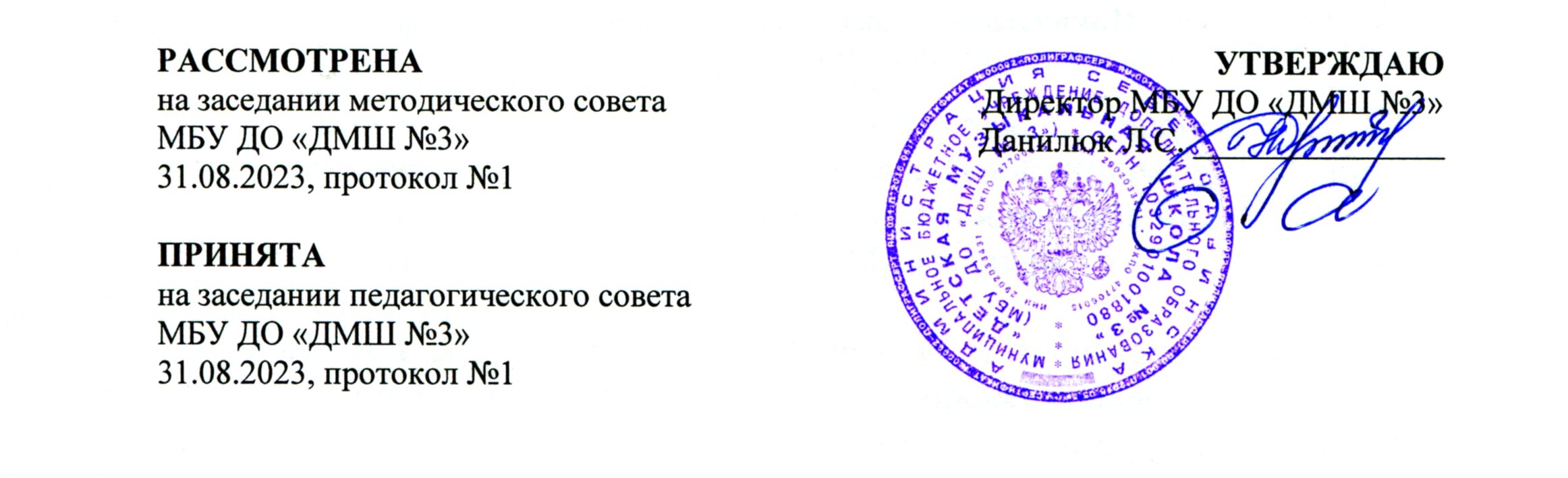 Содержание курсаСодержание курсаПримерный репертуар с указанием репертуарных сборников (примеры произведений для освоения в данный период)I четвертьЗнакомство с историей гитары, её строением.Наработка начальных игровых навыковЗнакомство с простейшими видами звукоизвлеченияРепертуарные сборники –                             В. Калинин «Юный гитарист. I часть», З. Смирнова «Вальс белого пуделя»Репертуар:                                  З. Смирнова «Колыбельная», «Песенка», «Как у нашего кота» II четвертьАрпеджио на открытых струнахСледим за правильностью посадки, постановкой рукИзучение грифа гитары Игра простейших мелодий с использованием закрытых струнРепертуарные сборники –                             В. Калинин «Юный гитарист. I часть», 
З. Смирнова «Вальс белого пуделя» Репертуар:В. Калинин «Полька», «Французская песенка», 
З. Смирнова «Полька», «Ромашка»III четверть Работа над качеством звука Выработка координации действий обеих рукИзучение грифа гитары Игра простейших пьес на разных струнахЗнакомство с двухголосиемЧтение  нот с листаРепертуарные сборники –                             В. Калинин «Юный гитарист. I часть»,           Л. Иванова «Пьесы для начинающих»Репертуар:Л. Иванова «Петушок», «Дождик», «Хмурый вечер»IV четвертьЗакрепление пройденного материалаРабота над постановкой звукаИгра на разных струнах Продолжаем знакомство с двухголосиемЧтение нот с листаРепертуарные сборники –                             В. Калинин «Юный гитарист. I часть»,           Л. Иванова «Пьесы для начинающих»Репертуар:р.н.п «Во саду ли, в огороде», В. Калинин «Мазурка»,Л. Иванова «Песенка 
в d-moll», «Ёжик в тумане», «Мальвина»Содержание курсаСодержание курсаI четвертьЗнакомство с историей гитары, её строением. Изучение составных частей инструмента.Правильная посадка. Наработка начальных навыков постановки рукЗнакомство с простейшими видами арпеджио, приёмом звукоизвлечения «тирандо» на 1-3 струнахИгра большим пальцем правой рукиII четвертьАрпеджио на открытых струнахСледим за правильностью посадки, постановкой рукИзучение грифа гитары до 3 позиции на 1-3 струнахИгра простейших мелодий с использованием закрытых струнIII четвертьРабота над качеством звука, воспитание звукового контроляВыработка координации действий обеих рукИзучение грифа гитары на 4-6 струнахИгра простейших пьес на разных струнахЗнакомство с двухголосиемПервые шаги в наработке навыка чтения нот с листаIV четвертьЗакрепление пройденного материала, изученных приёмов звукоизвлечения («тирандо», арпеджио)Работа над постановкой звукаИгра на разных струнах – от 1 до 6Введение элементов двухголосияЧтение нот с листа